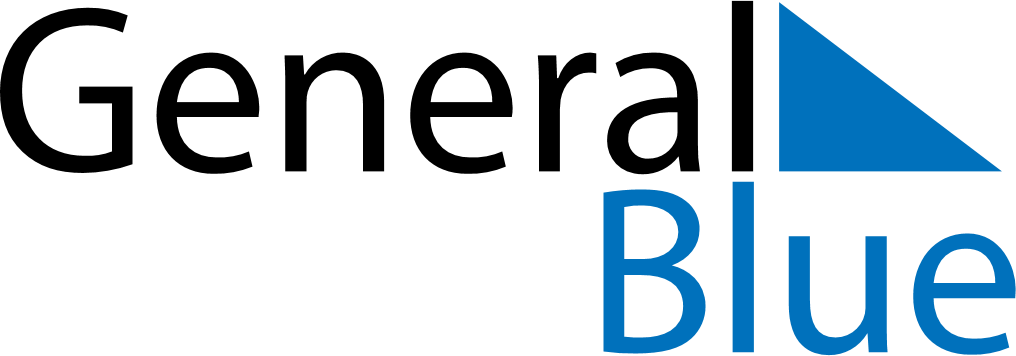 August 2019August 2019August 2019August 2019August 2019August 2019SloveniaSloveniaSloveniaSloveniaSloveniaSloveniaMondayTuesdayWednesdayThursdayFridaySaturdaySunday123456789101112131415161718AssumptionUnification of Prekmurje Slovenes with the Mother Nation19202122232425262728293031NOTES